XXXXX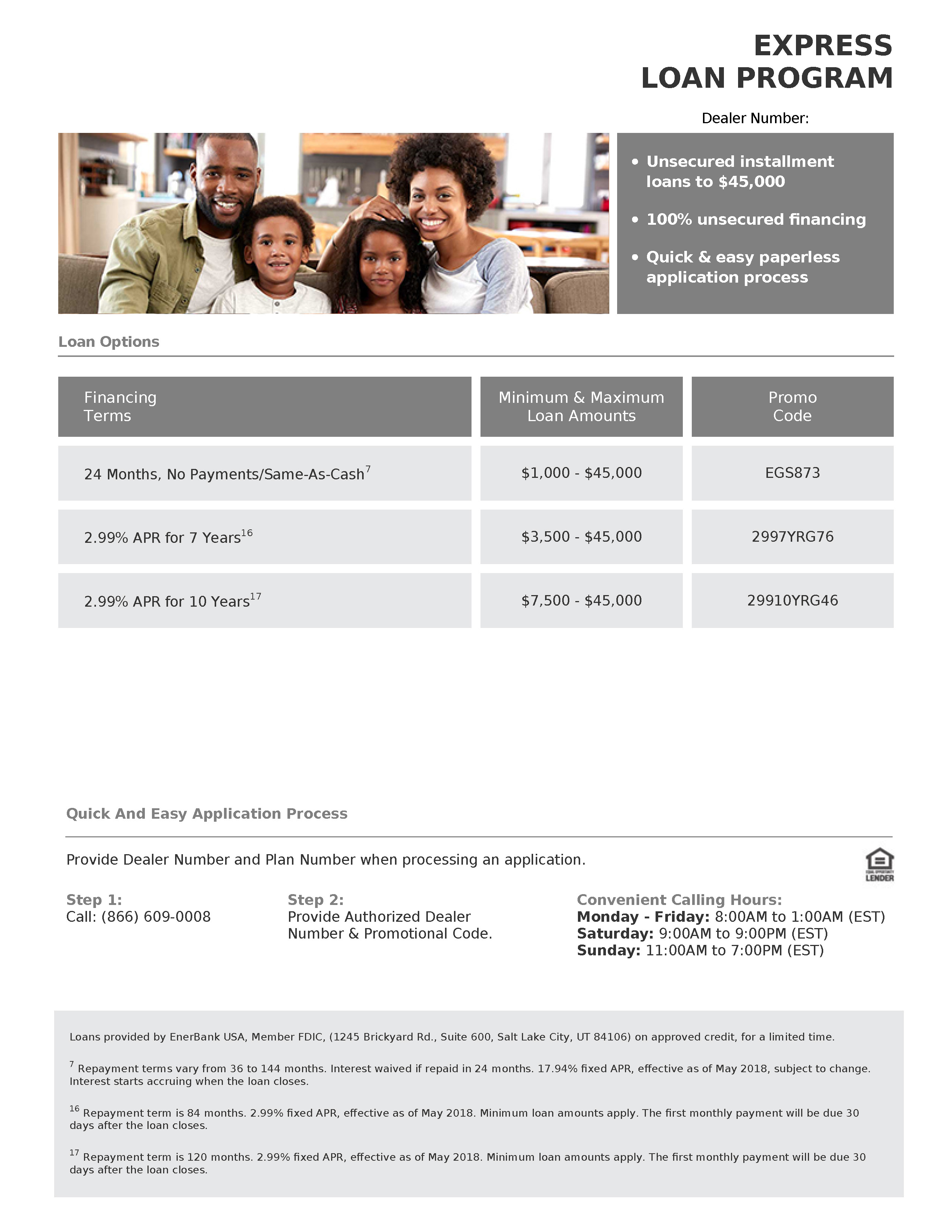 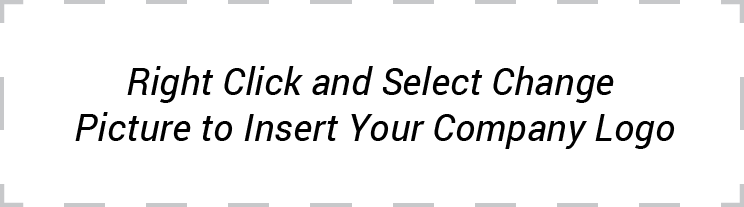 